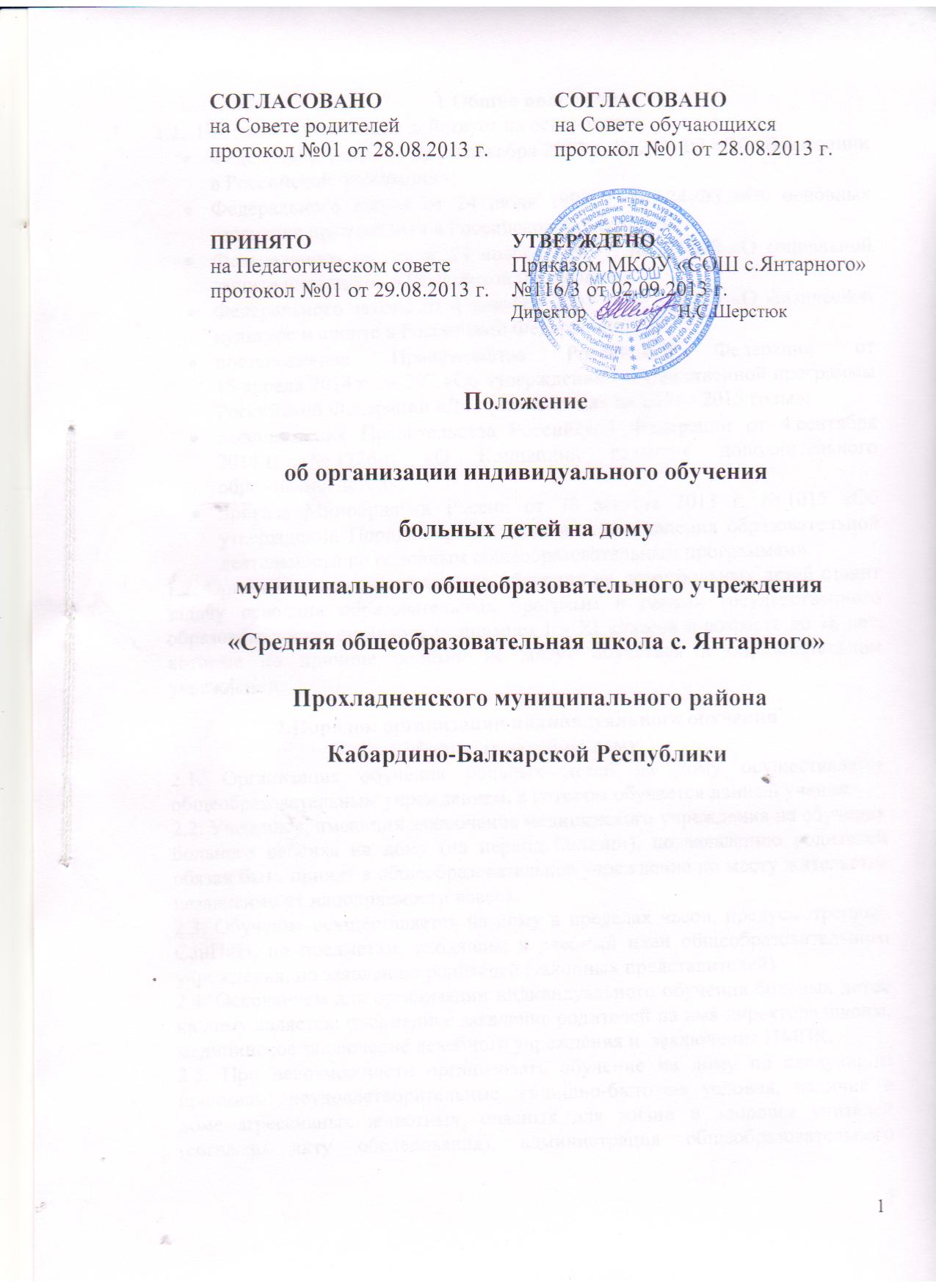 1.Общие положения1.1.  Настоящее положение действует на основании:Федерального закона от 29 декабря . № 273-ФЗ «Об образовании 
в Российской Федерации»;Федерального закона от 24 июля . № 124-ФЗ «Об основных гарантиях прав ребенка в Российской Федерации»;Федерального закона от 24 ноября . № 181-ФЗ «О социальной защите инвалидов  в Российской Федерации»;Федерального закона от 4 декабря . № 329-ФЗ «О физической культуре и спорте в Российской Федерации»;постановление Правительства Российской Федерации от 15 апреля 2014 г. № 297 «Об утверждении государственной программы Российской Федерации «Доступная среда» на 2011 - 2015 годы»; распоряжения Правительства Российской Федерации от 4 сентября . № 1726-р «О Концепции развития дополнительного образования детей»;приказа Минобрнауки России от 30 августа . № 1015 «Об утверждении Порядка организации и осуществления образовательной деятельности по основным общеобразовательным программам».1.2. Организация индивидуального обучения на дому больных детей ставит задачу освоения образовательных программ в рамках государственного образовательного стандарта учащимися I – ХI классов в возрасте до 18 лет, которые по причине болезни не могут обучаться в образовательном учреждении.2.Порядок организации индивидуального обучениябольных детей на дому2.1. Организация обучения больных детей на дому осуществляется общеобразовательным учреждением, в котором обучается данный ученик. 2.2. Учащийся, имеющий заключение медицинского учреждения на обучения больного ребенка на дому (на период болезни), по заявлению родителей обязан быть принят в общеобразовательное учреждение по месту жительства независимо от наполняемости класса. 2.3. Обучение осуществляется на дому в пределах часов, предусмотренных СанПиН, по предметам, входящим в учебный план общеобразовательного учреждения, по заявлению родителей (законных представителей). 2.4. Основанием для организации индивидуального обучения больных детей на дому является: письменное заявление родителей на имя директора школы, медицинское заключение лечебного учреждения и  заключения ПМПК. 2.5. При невозможности организовать обучение на дому по следующим причинам: неудовлетворительные жилищно-бытовые условия, наличие в доме агрессивных животных, опасных для жизни и здоровья учителей (согласно акту обследования), администрация общеобразовательного учреждения имеет право осуществлять индивидуальное обучение в условиях данного учреждения. 2.6. При назначении учителей, работающих с больными детьми, преимущественно отдается учителям, работающим в данном классе. 2.7. При невозможности организовать обучение на дому больного ребенка силами своего педагогического коллектива, администрация общеобразовательного учреждения имеет право привлечь педагогических работников, не работающих в данном учреждении.2.8. Расписание занятий составляется на основе базисного учебного плана, индивидуальных учебных планов, разрабатываемых педагогом  с учетом индивидуальных особенностей ребенка, в соответствии с основными санитарно-гигиеническими требованиями, согласовывается с родителями,  и утверждается руководителем общеобразовательного учреждения.2.9. Учителем, обучающим ребенка на дому, заполняется журнал учета проведенных занятий, где записывается дата занятия, содержание изучаемого материала.2.10. Знания детей систематически оцениваются: в журнале для обучения на дому. Четвертные и годовые оценки переносятся в классный журнал.2.11. Аттестация и перевод обучающихся осуществляется в соответствии с Федеральным законом от 29.12.2012 года № 273-ФЗ «Об образовании в Российской Федерации».2.12. Контроль за организацией и осуществлением обучения больных детей на дому осуществляется администрацией школы.3. Финансовое обеспечение индивидуального обучения больных детей на дому3.1. Индивидуальное обучение больных детей на дому предоставляется обучающимся бесплатно в пределах регламентируемых часов.3.2. Если период обучения больного обучающегося на дому не превышает двух месяцев или срок окончания обучения на дому из медицинских справки не ясен, то учителям производится почасовая оплата, в остальных случаях оплата учителям включается в тарификацию.3.3. В случае болезни учителя (не позже, чем через неделю) администрация общеобразовательного учреждения, с учетом кадровых возможностей, обязана произвести замещение занятий с больным учеником другим учителем. 3.4. В случае болезни ученика учитель, труд которого оплачивается по тарификации, обязан отработать непроведенные часы. Сроки отработки согласовываются с родителями. 3.5. Администрация общеобразовательного учреждения представляет в бухгалтерию приказ, если проведение занятий с больным учеником прекращается раньше срока. 3.6. В случае, когда проведение занятий с больным учеником прекращается раньше срока, администрация школы представляет в бухгалтерию приказ о снятии учебной нагрузки.4.Участники образовательного процесса4.1. Участники образовательного процесса: обучающиеся, педагогические работники, родители обучающихся. 4.2. Права обучающегося:на получение образования в соответствии с государственным стандартом; на уважение своего человеческого достоинства, свободу совести и информации, свободное выражение собственных взглядов и убеждений; на моральное и материальное поощрение за успехи в учении; на бесплатное пользование библиотечно-информационными ресурсами библиотеки. 4.3. Обязанности обучающегося:соблюдать требования общеобразовательного учреждения; добросовестно учиться, стремиться к сознательному и творческому освоению общеобразовательных программ; уважать честь и достоинство работников общеобразовательного учреждения; соблюдать расписание занятий; находиться в часы, отведенные для занятий, дома; вести дневник. 4.4.Права родителей (законных представителей):защищать законные права ребенка; обращаться для разрешения конфликтных ситуаций к администрации школы; присутствовать на уроках с разрешения администрации школы;вносить предложения по составлению расписания занятий, по включению в пределах выделенных часов, предметов из учебного плана общеобразовательного учреждения с учетом способностей и интересов ребенка. 4.5. Обязанности родителей (законных представителей):выполнять требования образовательного учреждения; поддерживать интерес ребенка к образованию; ставить учителя в известность о рекомендациях врача, особенности режима; создавать условия для проведения занятий, способствующих освоению знаний; своевременно, в течение дня,  информировать общеобразовательное учреждение об отмене занятий по случаю болезни и возобновлении занятий; контролировать ведение дневника, выполнение домашних заданий. 4.6. Педагогический работник имеет права, предусмотренные Федеральным законом от 29.12.2012 года № 273-ФЗ «Об образовании в Российской Федерации».4.7. Обязанности учителя:выполнять государственные программы с учетом особенностей и интересов детей; развивать навыки самостоятельной работы с учебником, справочной и художественной литературой; знать специфику заболевания, особенности режима и организации домашних занятий; не допускать перегрузки, составлять индивидуальные планы; своевременно заполнять журналы учета проводимых занятий; контролировать ведение дневника учеником. систематически вносить данные об успеваемости обучающегося в журнал обучения на дому. 4.8. Обязанности классного руководителя:согласовывать с учителями, обучающимися ребенка, родителями расписание занятий; поддерживать контакт с обучающимися и родителями, выявлять привычки, особенности и состояние здоровья больных детей; контролировать ведение дневника, классного журнала; своевременно вносить информацию об обучающихся в классный журнал. 4.9. Обязанности администрации:контролировать выполнение учебных программ, методику индивидуального обучения, аттестацию обучающихся, оформление документации не реже 1 раза в четверть; контролировать своевременность проведения занятий на дому, ведение журнала надомного обучения; обеспечивать своевременный подбор учителей; после получения от родителей необходимых документов (заявление, справка) предоставлять в течение трех дней в отдел образования ходатайство об организации индивидуального обучения больного ребенка на дому  и учебный план.5. Порядок управления образовательным процессом5.1. Общее руководство образовательным процессом  в форме индивидуального обучения на дому осуществляется администрацией школы.5.2. В компетенцию администрации образовательного учреждения входят следующие управленческие действия:принятие решения об организации образовательного процесса;разработка и утверждение Положения об организации образовательного процесса в форме индивидуального обучения на дому;контроль  за организацией и осуществлением образовательного процесса.6. Оформление классного журнала и журнала индивидуальных занятий6.1. На каждого учащегося оформляется журнал индивидуальных занятий, куда заносятся даты и темы занятий в соответствии с расписанием и календарно-тематическим планированием. 6.2. Отметки текущей аттестации выставляются в журнал индивидуальных занятий. Четвертные, полугодовые, годовые, итоговые отметки подписываются родителями (законными представителями) и переносятся из журнала индивидуального обучения на дому в классный журнал соответствующего класса. 6.3. В классном журнале на левой развернутой странице листа в отметочной строке напротив фамилии учащегося, осваивающего общеобразовательные программы в форме обучения на дому, делается запись: «обучение на дому, приказ №___ от _______». В классный журнал соответствующего класса вносятся сведения о переводе из класса в класс, о выпуске из образовательного учреждения. В журнал класса, в котором есть обучающиеся на дому, вкладывается копия приказа.7. Документация.7.1. При организации обучения больных детей на дому общеобразовательное учреждение должно иметь следующие документы:Заявление родителей.Ходатайство об организации индивидуального обучения.Справка медицинского учреждения, справка от ПМПК.Приказ по школе. Приказ УО. Расписание занятий на каждого обучающегося, утвержденное директором школы. Индивидуальный учебный план на каждого обучающегося, согласованный с УО и утверждённый приказом директора.Журнал обучения на дому. СОГЛАСОВАНОна Совете родителейпротокол №01 от 28.08.2013 г.СОГЛАСОВАНОна Совете обучающихсяпротокол №01 от 28.08.2013 г.1 – 4-е классы5 – 7-е классы8 – 9-е классыОт 5 до 8 часов в неделю10 часов в неделю11 часов в неделю